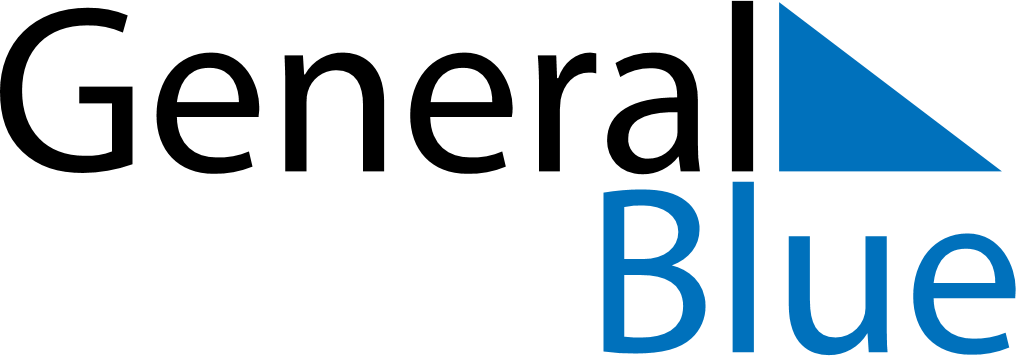 October 2024October 2024October 2024October 2024October 2024October 2024De Panne, Flanders, BelgiumDe Panne, Flanders, BelgiumDe Panne, Flanders, BelgiumDe Panne, Flanders, BelgiumDe Panne, Flanders, BelgiumDe Panne, Flanders, BelgiumSunday Monday Tuesday Wednesday Thursday Friday Saturday 1 2 3 4 5 Sunrise: 7:50 AM Sunset: 7:28 PM Daylight: 11 hours and 37 minutes. Sunrise: 7:51 AM Sunset: 7:26 PM Daylight: 11 hours and 34 minutes. Sunrise: 7:53 AM Sunset: 7:23 PM Daylight: 11 hours and 30 minutes. Sunrise: 7:55 AM Sunset: 7:21 PM Daylight: 11 hours and 26 minutes. Sunrise: 7:56 AM Sunset: 7:19 PM Daylight: 11 hours and 22 minutes. 6 7 8 9 10 11 12 Sunrise: 7:58 AM Sunset: 7:17 PM Daylight: 11 hours and 18 minutes. Sunrise: 8:00 AM Sunset: 7:14 PM Daylight: 11 hours and 14 minutes. Sunrise: 8:01 AM Sunset: 7:12 PM Daylight: 11 hours and 10 minutes. Sunrise: 8:03 AM Sunset: 7:10 PM Daylight: 11 hours and 7 minutes. Sunrise: 8:04 AM Sunset: 7:08 PM Daylight: 11 hours and 3 minutes. Sunrise: 8:06 AM Sunset: 7:06 PM Daylight: 10 hours and 59 minutes. Sunrise: 8:08 AM Sunset: 7:03 PM Daylight: 10 hours and 55 minutes. 13 14 15 16 17 18 19 Sunrise: 8:09 AM Sunset: 7:01 PM Daylight: 10 hours and 51 minutes. Sunrise: 8:11 AM Sunset: 6:59 PM Daylight: 10 hours and 48 minutes. Sunrise: 8:13 AM Sunset: 6:57 PM Daylight: 10 hours and 44 minutes. Sunrise: 8:14 AM Sunset: 6:55 PM Daylight: 10 hours and 40 minutes. Sunrise: 8:16 AM Sunset: 6:53 PM Daylight: 10 hours and 36 minutes. Sunrise: 8:18 AM Sunset: 6:51 PM Daylight: 10 hours and 32 minutes. Sunrise: 8:19 AM Sunset: 6:49 PM Daylight: 10 hours and 29 minutes. 20 21 22 23 24 25 26 Sunrise: 8:21 AM Sunset: 6:47 PM Daylight: 10 hours and 25 minutes. Sunrise: 8:23 AM Sunset: 6:45 PM Daylight: 10 hours and 21 minutes. Sunrise: 8:25 AM Sunset: 6:43 PM Daylight: 10 hours and 18 minutes. Sunrise: 8:26 AM Sunset: 6:41 PM Daylight: 10 hours and 14 minutes. Sunrise: 8:28 AM Sunset: 6:39 PM Daylight: 10 hours and 10 minutes. Sunrise: 8:30 AM Sunset: 6:37 PM Daylight: 10 hours and 6 minutes. Sunrise: 8:31 AM Sunset: 6:35 PM Daylight: 10 hours and 3 minutes. 27 28 29 30 31 Sunrise: 7:33 AM Sunset: 5:33 PM Daylight: 9 hours and 59 minutes. Sunrise: 7:35 AM Sunset: 5:31 PM Daylight: 9 hours and 56 minutes. Sunrise: 7:37 AM Sunset: 5:29 PM Daylight: 9 hours and 52 minutes. Sunrise: 7:38 AM Sunset: 5:27 PM Daylight: 9 hours and 48 minutes. Sunrise: 7:40 AM Sunset: 5:25 PM Daylight: 9 hours and 45 minutes. 